Meno a adresa zákonného zástupcu ....................................................................................................................................................... 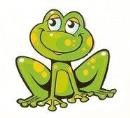 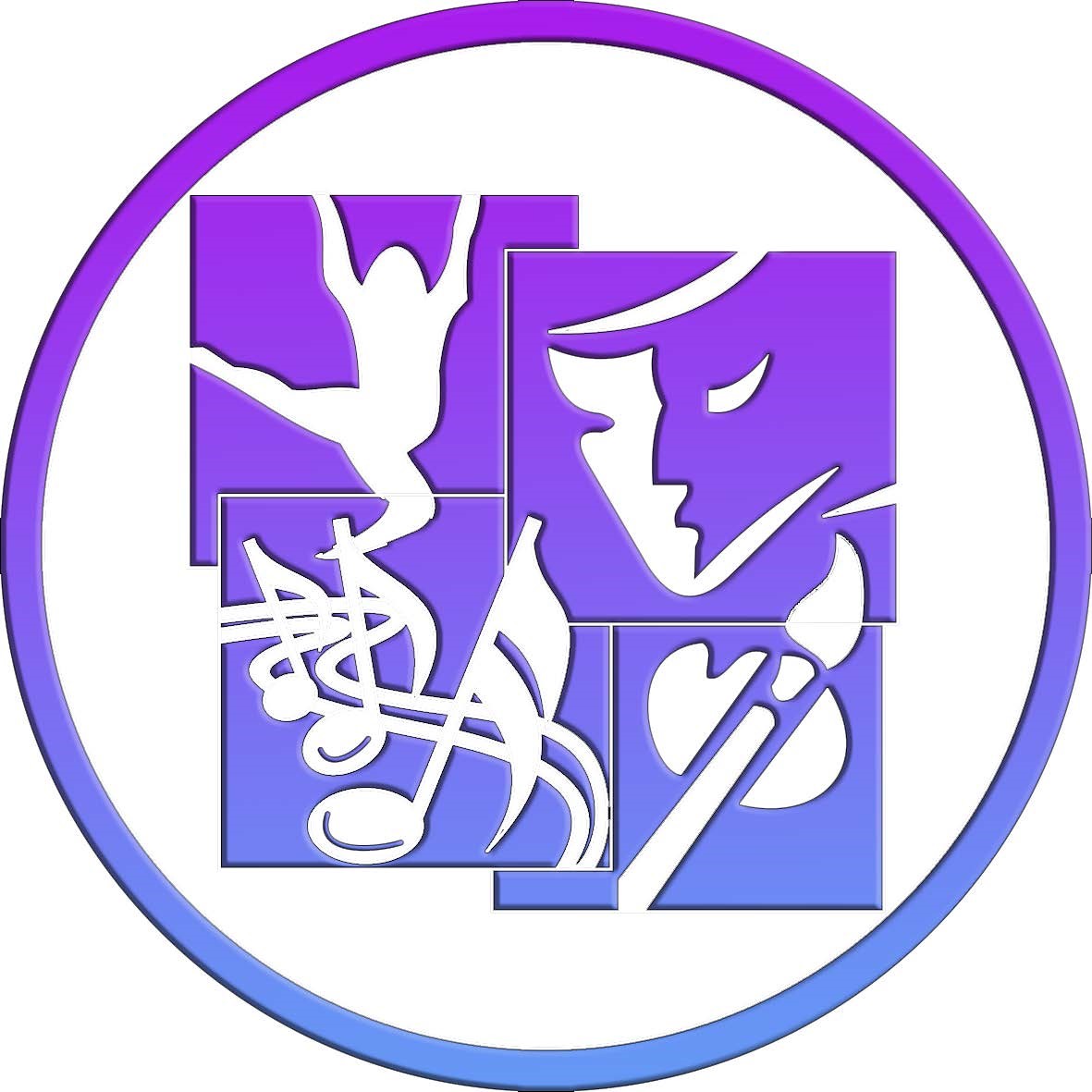 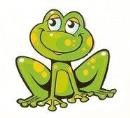 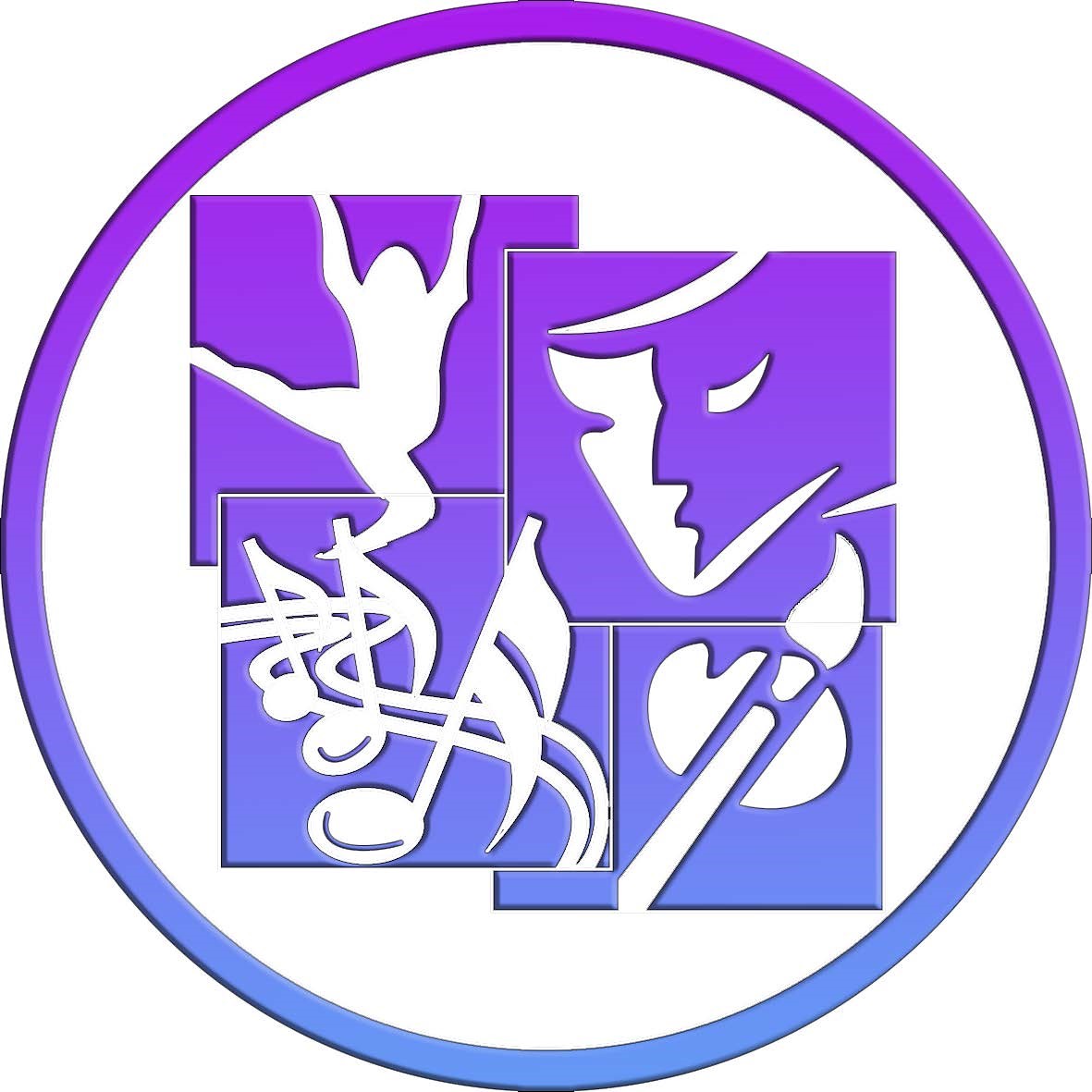 Súkromná základná umelecká škola Nobela Hlavná 369/91, 053 15 HrabušiceVEC:	      Hrabušice, dátum Odhláška zo SZUŠ Nobela Týmto Vás žiadam o predčasné ukončenie štúdia môjho syna/ dcéry..........................................   narodeného dňa : ........................................... v............................................................................      Bydlisko: .............................................ul........................................PSČ  ..................................... Žiaka/ žiačku....................ročníka........................stupňa, odboru/ v predmete hra na ................. .........................................z dôvodu...............................................................................................    ..............................................................................   Mgr. Melánia Sopková Riaditeľka SZUŠ NobelaPodpis zákonného zástupcu 